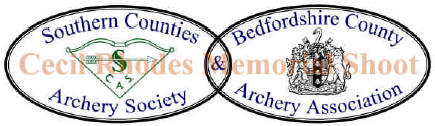 2018 Clout ChampionshipsRecord Status with Tassel AwardsDouble Two Way CloutResultsDate	 		Sunday  3rd  June 2018Venue		 Manshead School, Dunstable Road, Caddington, Bedfordshire, LU1 4BBJudges			Mrs Gill Millward, Mr Gary Bellamy, Mr Adam Kentrop, Mr Bill Kinsella Lady Paramount	Miss Pat Kerrigan	Organiser 	Bob Attrill. Heartsease, Sewell, Dunstable, Bedfordshire, LU6 1RPTel.  01582 603692    Email:  valbob1@yahoo.comWeather			 Dry, very warm, cloudy with sunny intervals, slight north-westerly breezeScoring			Roger & Tina Horley  Tel. 01767 681991Results - Southern Counties Archery Society Double Clout 180yds – Gents Recurve –SCASDouble Clout 140yds – Ladies Recurve – SCASDouble Clout 180yds – Gents Compound – SCASDouble Clout 140yds  – Ladies Compound – SCASResults - Southern Counties Archery Society Contd.Double Clout 180yds – Gents Longbow – SCASDouble Clout 140yds – Ladies Longbow – SCASDouble Clout 140yds – Gents Longbow – SCASDouble Clout 180yds – Gents Barebow – SCASDouble Clout 140yds – Ladies Barebow – SCASResults - Southern Counties Archery Society Contd.Double Clout – Junior Recurve – SCASDouble Clout – Junior Barebow – SCASMost Clouts Unrewarded – SCASSCAS Team CompetitionResults – Bedfordshire County Archery AssociationDouble Clout 180yds – Gents Recurve – CountyDouble Clout 140yds – Ladies Recurve – CountyDouble Clout 180yds – Gents Compound – CountyDouble Clout 140yds – Ladies Compound – CountyResults – Bedfordshire County Archery Association Contd.Double Clout 180yds– Gents Longbow – CountyDouble Clout 140yds – Ladies Longbow – CountyDouble Clout 180yds – Gents Barebow – CountyDouble Clout 140yds – Ladies Barebow – CountyDouble Clout 140yds – Junior Recurve – CountyDouble Clout 80yds – Junior Barebow – CountyCounty Team CompetitionResults – Visitors (Non SCAS Archers)Double Clout 180yds – Gents Longbow – VisitorDouble Clout 180yds – Gents Barebow – VisitorDouble Clout 140yds – Ladies Barebow – VisitorRecord ClaimsThere were no Record Claims for this tournament.Tassel AwardsClaims for Tassel Awards – 3 White; 2 Black; 1 Blue; 1 Red.Single Clout - 1Single Clout - 1Single Clout - 1Single Clout - 2Single Clout - 2Single Clout - 2TotalsTotalsTotalsPosnForenameSurnameClubCountyScoreHitsCloutsScoreHitsCloutsScoreHitsClouts1ChrisBaigentWaterside ArchersHants10931810835221766102JohnTaylorForest of BereHants66280772911435713PaulDaviesWhiteleaf B’menBucks51250882911395414RodBrownArundown A CSussex43200572411004415DavePartridgeDunstable B'menBeds5224141210934516PaulShushodolskiBerkhamstedHerts000DNS000MatthewCricherSt Neots B'menBedsDNSDNS000Single Clout - 1Single Clout - 1Single Clout - 1Single Clout - 2Single Clout - 2Single Clout - 2TotalsTotalsTotalsPosnForenameSurnameClubCountyScoreHitsCloutsScoreHitsCloutsScoreHitsClouts1CharlotteBaigentWaterside ArchersHants1083331153632236962RebeccaGiddingsForest of BereHants78264712801495443CarolCastloKestrels A CBeds66291381621044534JuliaHolmesKestrels A CBeds420110530Single Clout - 1Single Clout - 1Single Clout - 1Single Clout - 2Single Clout - 2Single Clout - 2TotalsTotalsTotalsPosnForenameSurnameClubCountyScoreHitsCloutsScoreHitsCloutsScoreHitsClouts1TonyOsbornPepperstockBeds12936712936425872112MalcolmNorthAbbey B’menHerts93323121364214687Single Clout - 1Single Clout - 1Single Clout - 1Single Clout - 2Single Clout - 2Single Clout - 2TotalsTotalsTotalsPosnForenameSurnameClubCountyScoreHitsCloutsScoreHitsCloutsScoreHitsClouts1ValerieAttrillDunstable B'menBeds6628095335161615Single Clout - 1Single Clout - 1Single Clout - 1Single Clout - 2Single Clout - 2Single Clout - 2TotalsTotalsTotalsPosnForenameSurnameClubCountyScoreHitsCloutsScoreHitsCloutsScoreHitsClouts1ThomasBlumensathSouthamptonHants4019037180773702NickRoyallEastbourneSussex371602190582503TedTrickerEagle B’menBeds261401880442204PaulDayDunstable B'menBeds221001170331705PaulAllsopDunstable B'menBeds155084023906ColinCherryDunstable B'menBeds7501370201207StevenAttrillDunstable B'menBeds000187118718FrancoNardoHCAHerts135032016709MikeMcGovernAbbey B’menHerts740740148010BenLedwickEagle B’menBeds9502101160KeithClarkKestrels A CBedsDNSDNS000Single Clout - 1Single Clout - 1Single Clout - 1Single Clout - 2Single Clout - 2Single Clout - 2TotalsTotalsTotalsPosnForenameSurnameClubCountyScoreHitsCloutsScoreHitsCloutsScoreHitsClouts1RachelVan BesouwSouthamptonHants2513041210663402NikkiLedwickEagle B’menBeds199096028150Single Clout - 1Single Clout - 1Single Clout - 1Single Clout - 2Single Clout - 2Single Clout - 2TotalsTotalsTotalsPosnForenameSurnameClubCountyScoreHitsCloutsScoreHitsCloutsScoreHitsClouts1RogerBartlettAbbey B’menHerts201205024070360Single Clout - 1Single Clout - 1Single Clout - 1Single Clout - 2Single Clout - 2Single Clout - 2TotalsTotalsTotalsPosnForenameSurnameClubCountyScoreHitsCloutsScoreHitsCloutsScoreHitsClouts1BrianTemplePepperstockBeds78272763131545852TimO;NeillCranford A CMiddlesex82293712701535633SimonKennedyKestrels A CBeds51230702921215224MarcBaxSt Neots B'menBeds48200622601104605ChrisWittAbbey B’menHerts3415050220843706RichardMohammedWoodford ArchersEssex 4721128170753817MirceaVeresEagle B’menBeds2912034170632908Keith DoverBlack Stag ArchersEssex 3617022110582809JackHopgoodAbbey B’menHerts35150221505730010SunilKairaSt Neots B'menBeds32160241105627011TonyMurphyHCAHerts1370331804625012PeterWhiteDunstable B'menBeds2614015804122013DanielBrittleEagle B’menBeds18100211003920014PeterBrownHCAHerts760311203818015RegSmithWoodford ArchersEssex 168053021110PaulSpelziniAbbey B’menHertsDNSDNS000Single Clout - 1Single Clout - 1Single Clout - 1Single Clout - 2Single Clout - 2Single Clout - 2TotalsTotalsTotalsPosnForenameSurnameClubCountyScoreHitsCloutsScoreHitsCloutsScoreHitsClouts1BarbaraWilliamsHCAHerts77330873241646542DianePopleSevenoaks A CKent61250692711305213MaggieJohnstonAbbey B’menHerts33161793121124734MaryLoucaSt Neots B'menBeds3914245171843135StephanieDaviesHampstead B'menMiddlesex4319022130653206KarlaRixonDunstable B'menBeds391601470532307NelBaxSt Neots B'menBeds229023110452008DianeBrittleEagle B’menBeds2212096031180Single Clout - 1Single Clout - 1Single Clout - 1Single Clout - 2Single Clout - 2Single Clout - 2TotalsTotalsTotalsPosnForenameSurnameClubCountyScoreHitsCloutsScoreHitsCloutsScoreHitsClouts1HaydenLedwick        140ydsEagle B’menBeds662911073441736352JamieSuchodolski  120ydsBerkhamstedHerts11502712138171Single Clout - 1Single Clout - 1Single Clout - 1Single Clout - 2Single Clout - 2Single Clout - 2TotalsTotalsTotalsPosnForenameSurnameClubCountyScoreHitsCloutsScoreHitsCloutsScoreHitsClouts1ErinSaunders   80ydsDunstable B'menBeds251202614051260Single Clout - 1Single Clout - 1Single Clout - 1Single Clout - 2Single Clout - 2Single Clout - 2TotalsTotalsTotalsForenameSurnameClubCountyScoreHitsCloutsScoreHitsCloutsScoreHitsCloutsMalcolmNorthAbbey B’menHerts93323121364214687TotalsTotalsTotalsTeamTeamTeamPosnForenameSurnameClubCountyScoreHitsCloutsScoreHitsClouts1CharlotteBaigentWaterside ArchersHampshire223696ChrisBaigentWaterside ArchersHampshire2176610RebeccaGiddingsForest of BereHampshire149544JohnTaylorForest of BereHampshire143571732246212TonyOsbornPepperstockBeds2587211HaydenLedwickEagle B’menBeds173635BrianTemplePepperstockBeds154585SimonKennedyKestrels A CBeds121522706245233MalcolmNorthAbbey B’menHerts214687BarbaraWilliamsHCAHerts164654MaggieJohnstonAbbey B’menHerts112473ChrisWittAbbey B’menHerts8437057421714Single Clout - 1Single Clout - 1Single Clout - 1Single Clout - 2Single Clout - 2Single Clout - 2TotalsTotalsTotalsPosnForenameSurnameClubCountyScoreHitsCloutsScoreHitsCloutsScoreHitsClouts1DavePartridgeDunstable B'menBeds522414121093451MatthewCricherSt Neots B'menBedsDNSDNS000Single Clout - 1Single Clout - 1Single Clout - 1Single Clout - 2Single Clout - 2Single Clout - 2TotalsTotalsTotalsPosnForenameSurnameClubCountyScoreHitsCloutsScoreHitsCloutsScoreHitsClouts1CarolCastloKestrels A CBeds66291381621044532JuliaHolmesKestrels A CBeds420110530Single Clout - 1Single Clout - 1Single Clout - 1Single Clout - 2Single Clout - 2Single Clout - 2TotalsTotalsTotalsPosnForenameSurnameClubCountyScoreHitsCloutsScoreHitsCloutsScoreHitsClouts1TonyOsbornPepperstockBeds1293671293642587211Single Clout - 1Single Clout - 1Single Clout - 1Single Clout - 2Single Clout - 2Single Clout - 2TotalsTotalsTotalsPosnForenameSurnameClubCountyScoreHitsCloutsScoreHitsCloutsScoreHitsClouts1ValerieAttrillDunstable B'menBeds6628095335161615Single Clout - 1Single Clout - 1Single Clout - 1Single Clout - 2Single Clout - 2Single Clout - 2TotalsTotalsTotalsPosnForenameSurnameClubCountyScoreHitsCloutsScoreHitsCloutsScoreHitsClouts1TedTrickerEagle B’menBeds261401880442202PaulDayDunstable B'menBeds221001170331703PaulAllsopDunstable B'menBeds155084023904ColinCherryDunstable B'menBeds7501370201205StevenAttrillDunstable B'menBeds000187118716BenLedwickEagle B’menBeds9502101160KeithClarkKestrels A CBedsDNSDNS000Single Clout - 1Single Clout - 1Single Clout - 1Single Clout - 2Single Clout - 2Single Clout - 2TotalsTotalsTotalsPosnForenameSurnameClubCountyScoreHitsCloutsScoreHitsCloutsScoreHitsClouts1NikkiLedwickEagle B’menBeds199096028150Single Clout - 1Single Clout - 1Single Clout - 1Single Clout - 2Single Clout - 2Single Clout - 2TotalsTotalsTotalsPosnForenameSurnameClubCountyScoreHitsCloutsScoreHitsCloutsScoreHitsClouts1BrianTemplePepperstockBeds78272763131545852SimonKennedyKestrels A CBeds51230702921215223MarcBaxSt Neots B'menBeds48200622601104604MirceaVeresEagle BowmenBeds2912034170632905SunilKairaSt Neots B'menBeds3216024110562706PeterWhiteDunstable B'menBeds261401580412207DanielBrittleEagle B’menBeds181002110039200Single Clout - 1Single Clout - 1Single Clout - 1Single Clout - 2Single Clout - 2Single Clout - 2TotalsTotalsTotalsPosnForenameSurnameClubCountyScoreHitsCloutsScoreHitsCloutsScoreHitsClouts1MaryLoucaSt Neots B'menBeds3914245171843132KarlaRixonDunstable B'menBeds391601470532303NelBaxSt Neots B'menBeds229023110452004DianeBrittleEagle B’menBeds2212096031180Single Clout - 1Single Clout - 1Single Clout - 1Single Clout - 2Single Clout - 2Single Clout - 2TotalsTotalsTotalsPosnForenameSurnameClubCountyScoreHitsCloutsScoreHitsCloutsScoreHitsClouts1HaydenLedwick Eagle B’menBeds66291107344173635Single Clout - 1Single Clout - 1Single Clout - 1Single Clout - 2Single Clout - 2Single Clout - 2TotalsTotalsTotalsPosnForenameSurnameClubCountyScoreHitsCloutsScoreHitsCloutsScoreHitsClouts1ErinSaunders Dunstable B'menBeds251202614051260TotalsTotalsTotalsTeamTeamTeamPosnForenameSurnameClubCountyScoreHitsCloutsScoreHitsClouts1HaydenLedwickEagle B’menBeds173635MirceaVeresEagle B’menBeds63290TedTrickerEagle B’menBeds4422028011452MarcBaxSt Neots B'menBeds110460MaryLoucaSt Neots B'menBeds84313SunilKairaSt Neots B'menBeds5627025010433SimonKennedyKestrels A CBeds121522CarolCastloKestrels A CBeds104453JuliaHolmesKestrels A CBeds53023010054DavePartridgeDunstable B'menBeds93451KarlaRixonDunstable B'menBeds53230ErinSaundersDunstable B'menBeds51260197941Single Clout - 1Single Clout - 1Single Clout - 1Single Clout - 2Single Clout - 2Single Clout - 2TotalsTotalsTotalsPosnForenameSurnameClubCountyScoreHitsCloutsScoreHitsCloutsScoreHitsClouts1DaveBurnettKettering ArchersNorthants4119040200813902ChrisDunnKettering ArchersNorthants3414232160663023KevinRodawayKingston ArchersWiltshire191002080391804ScottDunnKettering ArchersNorthants21901410035190Single Clout - 1Single Clout - 1Single Clout - 1Single Clout - 2Single Clout - 2Single Clout - 2TotalsTotalsTotalsPosnForenameSurnameClubCountyScoreHitsCloutsScoreHitsCloutsScoreHitsClouts1GlynJonesKettering ArchersNorthants67281762731435542SteveMertonB'men of RutlandLeic & Rutland3915040170793203HarriRendeilB'men of RutlandLeic & RutlandDNSDNS000Single Clout - 1Single Clout - 1Single Clout - 1Single Clout - 2Single Clout - 2Single Clout - 2TotalsTotalsTotalsPosnForenameSurnameClubCountyScoreHitsCloutsScoreHitsCloutsScoreHitsClouts1DeborahHillB'men of RutlandLeic & Rutland48201572511054522MoiraRodawayKingston ArchersWiltshire48201552401034413JackieCraneB'men of RutlandLeic & Rutland15802011135191